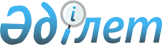 Об утверждении Правил осуществления охраны и надзора за лицами, находящимися в следственных изоляторах органов национальной безопасности Республики КазахстанПриказ Председателя Комитета национальной безопасности Республики Казахстан от 6 апреля 2015 года № 19. Зарегистрирован в Министерстве юстиции Республики Казахстан 8 мая 2015 года № 10988.
      В соответствии с подпунктом 45) пункта 15 Положения о Комитете национальной безопасности Республики Казахстан, утвержденного Указом Президента Республики Казахстан от 1 апреля 1996 года № 2922, ПРИКАЗЫВАЮ:
      Сноска. Преамбула - в редакции приказа Председателя Комитета национальной безопасности РК от 19.04.2023 № 19/қе (вводится в действие по истечении десяти календарных дней после дня его первого официального опубликования).


      1. Утвердить прилагаемые Правила осуществления охраны и надзора за лицами, находящимися в следственных изоляторах органов национальной безопасности Республики Казахстан.
      2. Следственному изолятору Комитета национальной безопасности Республики Казахстан обеспечить в установленном порядке государственную регистрацию настоящего приказа в Министерстве юстиции Республики Казахстан и его официальное опубликование.
      3. Настоящий приказ вводится в действие по истечении десяти календарных дней со дня его первого официального опубликования. Правила
осуществления охраны и надзора за лицами, находящимися
в следственных изоляторах органов национальной безопасности
Республики Казахстан Глава 1. Общие положения
      Сноска. Заголовок главы 1 - в редакции приказа Председателя Комитета национальной безопасности РК от 19.04.2023 № 19/қе (вводится в действие по истечении десяти календарных дней после дня его первого официального опубликования).
      1. Настоящие Правила осуществления охраны и надзора за лицами, находящимися в следственных изоляторах органов национальной безопасности Республики Казахстан, (далее – Правила) разработаны в соответствии с подпунктом 45) пункта 15 Положения о Комитете национальной безопасности Республики Казахстан, (далее – КНБ) утвержденного Указом Президента Республики Казахстан от 1 апреля 1996 года № 2922, и определяют порядок осуществления охраны и надзора за подозреваемыми, обвиняемыми и осужденными (далее – подозреваемые и обвиняемые), находящимися в следственных изоляторах органов национальной безопасности Республики Казахстан (далее – следственный изолятор).
      Сноска. Пункт 1 - в редакции приказа Председателя Комитета национальной безопасности РК от 19.04.2023 № 19/қе (вводится в действие по истечении десяти календарных дней после дня его первого официального опубликования).


      2. Надзор и охрана следственных изоляторов включают в себя:
      1) организацию несения службы дежурными сменами;
      2) меры безопасности, основания применения физической силы, специальных средств газового и огнестрельного оружия в следственных изоляторах;
      3) конвоирование подозреваемых и обвиняемых;
      4) обеспечение охраны и надзора в условиях сложной обстановки;
      5) перевод личного состава на усиленную охрану;
      6) применение технических средств охраны и надзора, сигнализации и связи.
      3. Численный состав дежурных смен определяется с учетом количества постов, суточного движения подозреваемых и обвиняемых, выполнения задач по конвоированию и обыску.
      4. Внутреннюю и наружную охрану следственных изоляторов, надзор за поведением лиц, содержащихся под стражей, осуществляют лица сержантского состава – контролеры.
      Контролеры подразделяются на контролеров внутреннего и наружного поста, резервного контролера, контролеров конвойной группы.
      5. Контролеры подчиняются начальнику следственного изолятора, его заместителю, дежурному помощнику начальника следственного изолятора (далее – дежурный). Глава 2. Порядок организации несения службы дежурными сменами
      Сноска. Заголовок главы 2 - в редакции приказа Председателя Комитета национальной безопасности РК от 19.04.2023 № 19/қе (вводится в действие по истечении десяти календарных дней после дня его первого официального опубликования).
      6. Охрана подозреваемых и обвиняемых и надзор за их поведением осуществляются круглосуточно внутренними и наружными постами личным составом дежурных смен под руководством соответствующего дежурного. Количество и расстановка постов наружной и внутренней охраны определяются начальником следственного изолятора и отражаются в табеле постов следственного изолятора по форме согласно приложению 1 к настоящим Правилам.
      7. Для несения постовой службы формируются четыре дежурные смены, которые несут службу поочередно, согласно графику работы дежурных смен по форме согласно приложению 2 к настоящим Правилам.
      8. Каждая смена имеет свой постоянный номер. Временное перемещение контролеров из одной смены в другую производится в случае служебной необходимости начальником следственного изолятора или его заместителем. В случае помещения в следственный изолятор подозреваемых и обвиняемых женщин, в состав дежурных смен назначаются контролеры-женщины.
      9. Надзор за поведением лиц, содержащихся в камерах, контролер внутреннего поста осуществляет, наблюдая через смотровые отверстия в дверях камер.
      10. Под охраной одного контролера внутреннего поста находятся до двадцати смежно или противоположно расположенных камер, карцеров в прямом просматриваемом коридоре. При изолированном расположении карцера выставляется отдельный пост.
      11. Контролер внутреннего поста ключей от входных дверей в режимный корпус, где содержатся подозреваемые и обвиняемые (далее – режимный корпус), или коридоры не имеет, один не открывает камеру и не входит в нее.
      12. Контролер внутреннего поста раздачу в камеры пищи, кипятка, выдачу печатных изданий, вещей и предметов, а также передачу из камеры в камеру различных предметов, писем не производит, заявлений от подозреваемых и обвиняемых не принимает и не вступает с ними в разговоры, не относящиеся к выполнению служебных обязанностей.
      13. Передача подозреваемым и обвиняемым в камеры пищи, лекарств, книг и других предметов, а также прием заявлений производятся резервным контролером через дверные форточки.
      14. При обходе камер начальником следственного изолятора или его заместителем, медицинскими работниками или лицами, обладающими правом посещения специальных учреждений, обеспечивающих временную изоляцию от общества, их сопровождает резервный контролер, который после того, как контролер внутреннего поста откроет дверь камеры, первым входит в камеру.
      Контролеру внутреннего поста входить в камеру с лицами, совершающими обход, не допускается.
      15. Посещение камер производится с соблюдением необходимых мер предосторожности.
      Перед открыванием двери камеры контролер внутреннего поста через дверную форточку предлагает подозреваемым и обвиняемым построиться у противоположной от двери стены.
      16. Для перемещения подозреваемых и обвиняемых в другие камеры, в зависимости от характера перемещения, их выводят по одному или группами, или всем составом камеры в присутствии резервных контролеров и дежурного.
      17. На медицинский прием в кабинет, расположенный в следственном изоляторе, подозреваемые и обвиняемые сопровождаются контролерами конвойной группы.
      18. При выводе в медицинский пункт, на санитарную обработку и прогулку подозреваемые и обвиняемые предупреждаются о целях вывода. Во всех остальных случаях цель вызова или вывода из камеры им не сообщается.
      Предварительное предупреждение подозреваемых и обвиняемых о предстоящей отправке или освобождении из следственного изолятора не допускается.
      19. Вывод лиц, содержащихся под стражей, из камеры осуществляется по указанию дежурного, путем передачи их контролером внутреннего поста контролеру конвойной группы.
      20. Выводы на прогулку, санитарную обработку, медицинский пункт учитываются в журналах:
      учета прогулок подозреваемых и обвиняемых по форме согласно приложению 3 к настоящим Правилам;
      учета санитарной обработки подозреваемых и обвиняемых по форме согласно приложению 4 к настоящим Правилам;
      учета медицинского приема подозреваемых и обвиняемых по форме согласно приложению 5 к настоящим Правилам.
      21. Посещение подозреваемых и обвиняемых лицом, осуществляющим досудебное расследование, свидания с родственниками и иными лицами осуществляются на основании письменного разрешения лица или органа, в производстве которого находится уголовное дело.
      Участники национального превентивного механизма (далее – НПМ), посещают следственный изолятор по решению Уполномоченного по правам человека или утвержденному им плану.
      Документом, подтверждающим полномочия участника НПМ на превентивное посещение, является удостоверение участника НПМ, выданное Уполномоченным по правам человека.
      22. Вывод подозреваемых и обвиняемых из камер осуществляется по одному или по двое в ряд.
      23. При посещении поста начальником следственного изолятора или его заместителем контролер внутреннего поста представляется и докладывает об обстановке на посту.
      24. В случаях направления подозреваемых или обвиняемых для оказания неотложной медицинской помощи в медицинские организации, для их охраны в условиях стационара устанавливается круглосуточный пост в количестве не менее двух контролеров, один из которых назначается старшим. Один контролер несет службу непосредственно в палате у больного, а второй, в зависимости от условий, в коридоре стационара, под окном или в другом месте с внешней стороны здания медицинской организации.
      Назначаемые на пост в медицинскую организацию контролеры форменную одежду не надевают, имеют радиостанции, вооружены огнестрельным оружием и специальными средствами.
      25. Состав дежурных смен и структура постов на каждые сутки объявляются приказом начальника следственного изолятора, который оформляется по форме согласно приложению 6 к настоящим Правилам.
      26. Смена контролеров внутреннего поста производится согласно постовой ведомости внутреннего (наружного) поста по форме согласно приложению 7 к настоящим Правилам по указанию дежурного после сверки наличия лиц, содержащихся под стражей. При невозможности личного присутствия дежурного смена осуществляется самостоятельно с последующим докладом заступившего контролера о приеме поста и сменившимся контролером о сдаче поста непосредственно дежурному. Временная подмена постовых осуществляется в таком же порядке. О каждой смене (подмене) производится отметка в постовой ведомости внутреннего (наружного) поста по форме согласно приложению 7 к настоящим Правилам.
      27. Смена контролеров наружного поста производится согласно постовой ведомости внутреннего (наружного) поста по форме согласно приложению 7 к настоящим Правилам. Сменяющийся с наружного поста контролер сдает оружие дежурному, а заступающий на этот пост получает у дежурного оружие под расписку в журнале учета выдачи и возврата оружия и боеприпасов по форме согласно приложению 8 к настоящим Правилам.
      28. Личный состав заступающей на дежурство смены прибывает в следственный изолятор за пятнадцать минут до начала дежурства.
      29. В период сдачи-приема дежурства передвижение и вывод лиц, содержащихся под стражей, приостанавливаются.
      30. Дежурный принимающей смены ознакамливается с обстановкой в следственном изоляторе, проверяет наличие у контролеров служебных удостоверений, оружия, боеприпасов, специальных средств.
      31. Перед заступлением на пост контролеров дежурным производится инструктаж, по окончании которого осуществляется сдача-прием постов.
      32. Сдача-прием внутреннего поста начинается с приема лиц, содержащихся под стражей, наличие которых в камерах проверяется заступающим контролером совместно с контролером внутреннего поста сдающей смены через смотровое отверстие и сверяется с данными постовой ведомости внутреннего (наружного) поста по форме согласно приложению 7 к настоящим Правилам.
      33. Причины отсутствия лиц, содержащихся под стражей, проверяются по вызывным требованиям по форме согласно приложению 9 к настоящим Правилам и контрольным талонам требований о вызове на допрос по форме согласно приложению 10 к настоящим Правилам.
      34. После сверки лиц, содержащихся под стражей, контролером принимающей смены проверяется исправность имеющихся на посту средств освещения, охранной сигнализации и связи, наличие противопожарного инвентаря, а также состояние решеток, дверей, запоров. Имеющиеся замечания в отношении поведения отдельных лиц, содержащихся под стражей, сообщаются заступающему дежурному и принимающему пост контролеру.
      35. О сдаче-приеме поста контролеры расписываются в постовой ведомости внутреннего (наружного) поста по форме согласно приложению 7 к настоящим Правилам и докладывают дежурному. Вызывные требования по форме согласно приложению 9 к настоящим Правилам, на выбывших из следственного изолятора лиц сдавший пост контролер передает дежурному своей смены.
      36. Время непрерывного пребывания на наружном посту, в зависимости от температуры воздуха и метеорологических условий, устанавливается до двух часов.
      37. Заступающая на дежурство смена проверяет безопасность установленных маршрутов передвижения лиц, содержащихся под стражей.
      38. Дежурный, заступающий на смену в выходные и праздничные дни, докладывает о приеме дежурства начальнику следственного изолятора.
      39. После развода контролеров по постам и проверки маршрутов передвижения, дежурный заступающей смены проверяет и принимает от дежурного сдающей смены оружие, спецсредства, боеприпасы, служебные ключи, средства охранной сигнализации и связи, противопожарный инвентарь.
      40. Дежурный хранит в дежурной части и ведет: 
      журнал приема-сдачи дежурств по форме согласно приложению 11 к настоящим Правилам;
      журнал учета выдачи и возврата оружия и боеприпасов по форме согласно приложению 8 к настоящим Правилам;
      журнал учета служебных ключей изолятора по форме согласно приложению 12 к настоящим Правилам;
      журнал учета свиданий, передач, посылок и денежных переводов по форме согласно приложению 13 к настоящим Правилам;
      журнал регистрации прибытия и убытия подозреваемых, обвиняемых по форме согласно приложению 14 к настоящим Правилам;
      журнал санитарного учета изолятора по форме согласно приложению 15 к настоящим Правилам; 
      журнал регистрации предложений, жалоб и заявлений подозреваемых и обвиняемых по форме согласно приложению 16 к настоящим Правилам.
      Сноска. Пункт 40 - в редакции приказа Председателя Комитета национальной безопасности РК от 13.05.2022 № 20/қе (вводится в действие по истечении десяти календарных дней после дня его первого официального опубликования).


      41. О сдаче-приеме дежурства дежурный сдающей смены составляет рапорт на имя начальника следственного изолятора, в котором указываются:
      число переданных по дежурству лиц, содержащихся под стражей;
      результаты проверки наличия оружия и специальных средств, служебных ключей, противопожарных средств, печатей, штампов и служебной документации;
      состояние средств сигнализации, связи и технических средств охраны;
      нарушения режима, допущенные подозреваемыми и обвиняемыми, а также имевшие место происшествия и принятые по ним меры;
      результаты контрольных обысков и технических осмотров камер, а также личного обыска подозреваемых и обвиняемых (по камерам) и кем они произведены.
      В рапорте отражаются также фамилии не явившихся на службу контролеров и кем они заменены.
      42. Рапорт составляется в журнале приема-сдачи дежурств по форме согласно приложению 11 к настоящим Правилам и подписывается дежурными смен. Начальник следственного изолятора или его заместитель ежедневно ознакамливается с рапортом и принимает по нему необходимые меры. Постовые ведомости внутреннего (наружного) поста по форме согласно приложению 7 к настоящим Правилам по окончании дежурства приобщаются к приказу начальника следственного изолятора по форме согласно приложению 6 к настоящим Правилам. Глава 3. Меры безопасности, основания применения физической силы, специальных средств газового и огнестрельного оружия в следственных изоляторах
      Сноска. Заголовок главы 3 - в редакции приказа Председателя Комитета национальной безопасности РК от 19.04.2023 № 19/қе (вводится в действие по истечении десяти календарных дней после дня его первого официального опубликования).
      43. Физическая сила, специальные средства, газовое и огнестрельное оружие в следственных изоляторах применяются в соответствии со статьями 42-45 Закона Республики Казахстан "О порядке и условиях содержания лиц в специальных учреждениях, специальных помещениях, обеспечивающих временную изоляцию от общества".
      Сноска. Пункт 43 - в редакции приказа Председателя Комитета национальной безопасности РК от 13.05.2022 № 20/қе (вводится в действие по истечении десяти календарных дней после дня его первого официального опубликования).


      44. Сотрудники следственного изолятора, применившие специальные средства, докладывают о их применении рапортом начальнику следственного изолятора и составляют акт о применении специального средства по форме согласно приложению 17 к настоящим Правилам.
      45. Не допускается применять специальные средства, газовое оружие и боевые приемы борьбы в отношении женщин, лиц с явными признаками инвалидности, кроме случаев совершения ими нападения, угрожающего жизни и здоровью окружающих, группового нападения либо вооруженного сопротивления.
      46. Огнестрельное оружие применяется после предупредительного окрика "Стой! Стрелять буду!" и выстрела вверх в следующих случаях:
      1) для защиты от нападения, угрожающего жизни или здоровью сотрудников следственных изоляторов, подозреваемых и обвиняемых, иных лиц;
      2) для отражения нападения подозреваемого или обвиняемого на сотрудников следственных изоляторов, иных лиц с целью завладения оружием;
      3) для освобождения заложников, захваченных зданий, сооружений, помещений и транспортных средств;
      4) для отражения группового или вооруженного нападения на здания, сооружения, помещения и транспортные средства следственного изолятора;
      5) для задержания лица, оказывающего вооруженное сопротивление, а также застигнутого при совершении тяжкого преступления против жизни и здоровья сотрудников следственных изоляторов или иных лиц;
      6) для пресечения попытки побега подозреваемого или обвиняемого из следственного изолятора или из-под конвоя;
      7) для задержания вооруженного лица, отказывающегося выполнить законное требование сотрудника следственного изолятора о сдаче оружия;
      8) для пресечения попытки насильственного освобождения подозреваемых и обвиняемых;
      10) подачи сигнала тревоги или вызова помощи;
      11) во всех иных случаях необходимой обороны и крайней необходимости.
      47. Оружие применяется без предупреждения:
      1) при вооруженном нападении на следственный изолятор, на лиц, осуществляющих охрану и надзор, состав конвоя, других сотрудников следственного изолятора, подозреваемых и обвиняемых либо иных лиц;
      2) по подозреваемому или обвиняемому, совершающему побег с оружием;
      3) при побеге ночью, в условиях плохой видимости;
      4) при задержании совершившего побег подозреваемого или обвиняемого, оказывающего вооруженное сопротивление.
      48. Не допускается применять оружие в отношении женщин и несовершеннолетних, кроме случаев совершения ими вооруженного нападения, оказания вооруженного сопротивления, захвата заложников, транспортных средств либо группового нападения.
      49. О каждом случае применения огнестрельного оружия и специальных средств, повлекшем гибель людей или иные тяжкие последствия, незамедлительно, в течение одного часа, информируются территориальные органы прокуратуры, полиции и КНБ.
      50. При ранении или наступлении смерти в результате применения оружия обеспечивается охрана места происшествия. Лицам, получившим ранение в результате применения оружия, оказывается медицинская помощь. Глава 4. Порядок конвоирования подозреваемых и обвиняемых организации несения службы дежурными сменами
      Сноска. Заголовок главы 4 - в редакции приказа Председателя Комитета национальной безопасности РК от 19.04.2023 № 19/қе (вводится в действие по истечении десяти календарных дней после дня его первого официального опубликования).
      51. Конвоирование лиц, содержащихся под стражей, осуществляется контролерами конвойной группы с соблюдением принципа раздельного размещения: мужчин отдельно от женщин, несовершеннолетних от взрослых, приговоренных к смертной казни от других категорий осужденных, осужденных от подозреваемых и обвиняемых, лиц, проходящих по одному уголовному делу, больных инфекционными заболеваниями или нуждающихся в особом медицинском уходе и наблюдении.
      52. Конвоирование внутри следственного изолятора и за его пределами производится по установленным маршрутам, обеспечивающим полную изоляцию конвоируемых от других лиц, исключающим возможность побега. Огнетушители и другие незащищенные предметы ограждаются. Каждый заранее не установленный маршрут перед конвоированием по нему лиц, содержащихся под стражей, проверяется.
      53. Конвоирование лиц, содержащихся под стражей, осуществляется не менее чем двумя контролерами конвойной группы.
      54. Перевод содержащихся в следственном изоляторе лиц из одной камеры в другую производится по указанию начальника следственного изолятора. Такой перевод также осуществляется дежурным в отсутствие начальника следственного изолятора. Каждое перемещение лиц, содержащихся под стражей, производится на основании талона на перемещение лица, содержащегося под стражей, по форме согласно приложению 18 к настоящим Правилам и отражается в камерной карточке по форме согласно приложению 19 к настоящим Правилам.
      55. Вывод лиц из камер для конвоирования за пределы следственного изолятора производится по распоряжению начальника следственного изолятора или его заместителя, а в их отсутствие – дежурным, с оформлением вызывного требования по форме согласно приложению 9 к настоящим Правилам. Для проведения допросов, свиданий с защитниками и родственниками, вывода на медицинский прием, фотографирование и дактилоскопирование на лицо, содержащееся под стражей, оформляется требование о вызове на допрос по форме согласно приложению 10 к настоящим Правилам. Требования передаются контролеру внутреннего поста как основание для выдачи.
      56. О принятии лиц, содержащихся под стражей, для конвоирования контролер конвойной группы расписывается на обороте вызывного требования по форме согласно приложению 9 к настоящим Правилам, а о возврате его в камеру – контролер внутреннего поста, после чего требование передается дежурному.
      57. Вызывное требование по форме согласно приложению 9 к настоящим Правилам на лицо, содержащееся под стражей, выбывшее в другое место содержания под стражей, приобщается к делу с попутными списками, а на лицо, освобожденное из-под стражи – к его личному делу.
      58. По требованию органа, в производстве которого находится уголовное дело, контролеры конвойной группы выделяются для доставки лиц, содержащихся под стражей, в суды и конвоирования за пределы населенного пункта, в котором дислоцируется следственный изолятор.
      59. Если конвоирование осуществляется двумя контролерами конвойной группы, один из них идет впереди, другой – сзади конвоируемого на расстоянии одного шага.
      60. При конвоировании двух и более лиц они следуют друг за другом, а контролеры конвойной группы идут впереди, справа или слева и позади них. На поворотах и следовании через неохраняемую дверь контролер конвойной группы останавливает конвоируемого за два шага до поворота (двери), предлагает встать лицом к стене, проходит вперед (открывает дверь), убеждается в отсутствии посторонних лиц на маршруте следования, пропускает конвоируемого и продолжает движение сзади него.
      61. Допускается сопровождение женщин, содержащихся под стражей, на санитарную обработку и туалет контролерами-мужчинами, однако наблюдение за ними во время санитарной обработки, а также нахождения в туалете осуществляется контролерами-женщинами.
      62. По всему маршруту передвижения контролер конвойной группы следит за тем, чтобы конвоируемые самовольно не останавливались, соблюдали тишину, держали руки в положении "сзади".
      63. Для конвоирования за пределы следственного изолятора назначается конвой из расчета численности конвоя, назначаемого для конвоирования за пределами следственного изолятора, согласно приложению 20 к настоящим Правилам. Водитель в состав конвоя не включается.
      64. Прием лиц, подлежащих конвоированию, начинается с проверки их начальником конвоя по документам, полученным от дежурного. Начальник конвоя опрашивает каждого подозреваемого или обвиняемого и данные опроса сверяет со сведениями в имеющихся на него документах.
      При возникновении сомнений в личности принимаемого начальник конвоя обращается к дежурному и поступает согласно его указанию.
      65. Не принимаются для конвоирования лица:
      без документов, или документы которых оформлены неправильно;
      больные, отправка которых по заключению врача невозможна;
      одетые не по сезону и не обеспеченные продовольствием до первого передаточного пункта.
      66. Составом конвоя при приеме производится обыск конвоируемых, а также досмотр их вещей.
      67. Конвоирование лиц, страдающих психическими расстройствами, осуществляется одиночным порядком, не менее чем тремя контролерами конвойной группы. Для сопровождения лиц, страдающих психическими расстройствами, выделяется медицинский работник.
      68. За пределами следственного изолятора лица, содержащиеся под стражей, конвоируются в специальных автомобилях, предназначенных для перевозки подозреваемых и обвиняемых, а также на легковых автомобилях с разрешения начальника следственного изолятора или его заместителя.
      69. Специальный автомобиль оборудуется средствами связи, а конвой обеспечивается табельным или автоматическим оружием.
      70. До посадки в специальный автомобиль начальник конвоя предупреждает конвоируемых о соблюдении норм поведения в пути следования, проверяет наличие посторонних предметов, состояние запоров, решеток, камер, дверей, сигнализации и светового оборудования автомобиля.
      В пути следования начальник конвоя находится рядом с водителем, контролеры конвойной группы располагаются в кузове, а при конвоировании в легковом автомобиле – на заднем сидении по обе стороны от конвоируемого.
      Личные вещи конвоируемых на руки не выдаются и размещаются между камерами специального автомобиля или в иных свободных местах.
      71. Конвоирование в самолете производится в случае особой срочности и невозможности использовать другие виды транспорта.
      72. Посадка конвоируемого в самолет производится по договоренности с администрацией аэропорта до начала посадки пассажиров, а высадка – после выхода пассажиров из самолета.
      Перед посадкой и после высадки предназначенное для конвоируемого место тщательно осматривается. Место для конвоируемого выбирается с учетом маршрута полета, типа самолета, особенностей расположения пассажирских мест, наличия аварийных и разгрузочных люков.
      Контролеры конвойной группы располагаются на сидениях по обе стороны от конвоируемого либо один из контролеров располагается сзади него или на кресле соседнего ряда у прохода. Места размещения и вопросы, связанные с обеспечением охраны, начальник конвоя согласовывает с командиром экипажа самолета, которому сообщается о наличии у конвоя огнестрельного оружия.
      Не допускается брать на борт самолета специальные средства в аэрозольной упаковке и боеприпасы к газовому оружию. Во время полета контролеры конвойной группы ведут непрерывное наблюдение за конвоируемым, не разрешают ему подниматься с места и вступать в контакты с пассажирами.
      73. Конвоируемому допускается принимать пищу на борту самолета и в промежуточных аэропортах при длительных стоянках под надзором контролеров конвойной группы.
      Вывод в туалет осуществляется в сопровождении двух контролеров конвойной группы, один из которых предварительно осматривает туалет и находится в нем вместе с ним, а другой остается у приоткрытой двери.
      При продолжительной стоянке самолета в аэропорту конвоируемый размещается в месте, удобном для его охраны и изоляции. Если стоянка самолета в промежуточных аэропортах не превышает одного часа, высадка конвоируемого не производится.
      74. Конвоирование лиц в пассажирском вагоне или водном транспорте организуется применительно к порядку конвоирования в самолете с учетом следующих особенностей – контролеры конвойной группы размещаются вместе с конвоируемым в отдельном купе или каюте, которые расположены ближе к туалету, в ночное время конвоируемый располагается на верхней полке.
      75. Начальник конвоя отвечает за точное и своевременное выполнение задачи по конвоированию содержащихся под стражей лиц, состояние служебной дисциплины среди подчиненных, сохранность оружия и имущества, находящегося в пользовании конвоя.
      76. Администрация следственного изолятора по указанию следователя, лица, производящего дознание, прокурора или суда (судьи) обеспечивает прием подозреваемых и обвиняемых в следственный изолятор и передачу их конвою для отправки к месту назначения.
      77. Если администрация следственного изолятора по не зависящим от нее причинам не имеет возможности своевременно доставить лицо, содержащееся под стражей, по требованию органа, от которого поступил документ на конвоирование, то в течение одного часа данный орган уведомляется об этом.
      78. Если подозреваемый и обвиняемый конвоируется в другое специальное учреждение со снятием с учета наличия в следственном изоляторе, его личное дело по форме согласно приложению 21 к настоящим Правилам вкладывается в пакет, на который наклеивается справка по личному делу по форме согласно приложению 22 к настоящим Правилам.
      79. На лиц, этапируемых в места содержания под стражей, составляется попутный список по форме согласно приложению 23 к настоящим Правилам, который выполняется в двух экземплярах и вручается начальнику конвоя для специального учреждения, в которое направляются подозреваемые и обвиняемые. Другой экземпляр попутного списка с распиской соответствующего должностного лица в приеме указанных лиц и личных дел возвращается в следственный изолятор. Глава 5. Порядок обеспечения охраны и надзора в условиях сложной обстановки
      Сноска. Заголовок главы 5 - в редакции приказа Председателя Комитета национальной безопасности РК от 19.04.2023 № 19/қе (вводится в действие по истечении десяти календарных дней после дня его первого официального опубликования).
      80. При чрезвычайном происшествии в следственном изоляторе объявляется тревога на отдельном посту или общая тревога.
      81. К чрезвычайным происшествиям в следственном изоляторе относятся:
      нападение на следственный изолятор;
      нападение на сотрудника следственного изолятора или других лиц;
      групповое неповиновение, массовые беспорядки, организованные и осуществляемые лицами, содержащимися под стражей;
      захват заложников;
      побег лица из-под стражи или попытка к побегу;
      суицид лица, содержащегося под стражей;
      пожар.
      82. Для ликвидации последствий чрезвычайных происшествий создается специальная группа, состав которой объявляется приказом по следственному изолятору. В изоляторах, имеющих штатную численность до двадцати единиц, группа состоит из пяти человек, свыше двадцати единиц – до десяти человек. Специальная группа экипируется легкими бронежилетами, щитами, шлемами, другими специальными средствами и действует по заранее отработанным планам и с учетом складывающейся обстановки. По сигналу тревоги передвижение лиц, содержащихся под стражей, по следственному изолятору прекращается, и они водворяются в камеры.
      83. Общая тревога объявляется начальником следственного изолятора, его заместителем или дежурным при нападении на следственный изолятор, захвате заложников, обнаружении побега, пожара или стихийного бедствия.
      84. При объявлении общей тревоги начальник следственного изолятора, его заместитель и дежурный принимают меры по ликвидации происшествия с помощью специальной группы и, если это необходимо, вызывают на службу весь личный состав.
      85. По сигналу "Общая тревога" по телефонам внутренней связи дежурным оповещаются все посты, сотрудники следственного изолятора словами: "Внимание! В учреждении объявляется общая тревога!".
      86. Тревога на посту объявляется дежурным при нападении на контролера, групповом неповиновении, учинении беспорядка, попытке к побегу, суициде или попытке суицида, убийстве сокамерника. Команда подается дежурным по телефонам внутренней связи словами: "Тревога на посту!".
      87. По сигналу "Тревога на посту" дежурный посылает на место происшествия резервного контролера либо группу контролеров, имеющих при себе специальные средства.
      88. В случае необходимости администрация следственного изолятора обращается к вышестоящему руководству КНБ с просьбой о выделении помощи. Отбой общей тревоги производится должностным лицом, объявившим ее, а тревоги на отдельном посту – дежурным.
      Сноска. Пункт 88 - в редакции приказа Председателя Комитета национальной безопасности РК от 13.05.2022 № 20/қе (вводится в действие по истечении десяти календарных дней после дня его первого официального опубликования).


      89. Контролер внутреннего поста при нападении на него подозреваемого или обвиняемого исключает завладение им ключом от камер, а при угрозе захвата – выбрасывает ключ за пределы досягаемости.
      Если контролер внутреннего поста не успел подать сигнал тревоги, это делает другой контролер обнаруживший нападение.
      90. Если порядок на внутреннем посту не восстановлен, в режимный корпус под командой начальника следственного изолятора, его заместителя или дежурного вводятся вооруженные специальными средствами сотрудники следственного изолятора. Напавшим лицам подается команда "Ложись!" и по ее выполнении они по одному водворяются в камеры. В отношении лиц, не подчинившихся команде или оказывающих физическое сопротивление, применяются физическая сила и специальные средства.
      91. При групповом неповиновении прибывшие на пост сотрудники следственного изолятора выясняют причины и предлагают прекратить беспорядок.
      Если дверь камеры заблокирована и законные требования не выполняются, по распоряжению начальника следственного изолятора, его заместителя или дежурного через дверную форточку или окно камеры подается струя холодной воды или применяются специальные средства.
      92. При захвате лицами, содержащимися под стражей, в качестве заложников сотрудников следственного изолятора или иных лиц, дежурный докладывает об этом начальнику следственного изолятора или его заместителю, оставляет за себя резервного контролера и следует к месту происшествия, где устанавливает с лицами, содержащимися под стражей, контакт и требует от них освобождения заложников, прекращения сопротивления и предупреждает их об ответственности за жизнь заложников.
      93. При попытке подозреваемого или обвиняемого к побегу контролер подает сигнал тревоги и преследует лицо, совершающее побег, призывая на помощь других контролеров.
      94. Побегом является самовольное оставление лицом, содержащимся под стражей, установленного для него места нахождения путем преодоления различными путями и способами рубежа охраны.
      Рубежом охраны считается основное ограждение следственного изолятора; в зданиях (суда, медицинских организаций и других помещений) – внешние стены, двери и окна; на транспортных средствах – стены, пол, потолок и борта; на местности – условная линия вокруг лица, содержащегося под стражей на расстоянии до десяти метров.
      Действия лица, направленные на преодоление линии охраны, считаются попыткой к побегу.
      95. В случае побега подозреваемого или обвиняемого из-под стражи начальник следственного изолятора, его заместитель, дежурный:
      докладывают о случившемся происшествии вышестоящему руководству;
      оповещают органы внутренних дел с целью организации розыска;
      в направлении вероятного движения и места возможного появления бежавшего высылают вооруженных контролеров;
      сообщают о случившемся лицу или органу, в производстве которого находится уголовное дело, и прокуратуру.
      96. Розыск лица, совершившего побег, осуществляется сотрудниками следственного изолятора, не занятыми на постах, с учетом мероприятий, предусмотренных планом организации преследования и местного розыска.
      Наряду с первоочередными мероприятиями по розыску под наблюдение берутся места проживания разыскиваемого, его родственников и знакомых, если известны их адреса.
      97. При обнаружении суицида лица или попытки совершения суицида путем повешения контролер внутреннего поста подает сигнал тревоги и через дверную форточку требует от сокамерников принять меры к спасению жизни совершающего суицид. При обнаружении суицида прибывшие на пост сотрудники следственного изолятора входят в камеру, срезают петлю либо освобождают из нее лицо другим способом (не нарушая целостности узла), кладут его на пол и принимают меры к спасению жизни. При попытке совершения суицида иным способом сотрудники следственного изолятора принимают соответствующие меры по оказанию ему экстренной медицинской помощи. В помещении, где был обнаружен суицид или предпринята попытка суицида, производится тщательный осмотр с целью обнаружения и изъятия вещественных доказательств.
      98. При попытке совершения суицида путем повешения лица, находящегося в одиночной камере, контролеру внутреннего поста допускается после подачи сигнала тревоги войти в камеру одному, срезать петлю и принять неотложные меры к спасению жизни лица, содержащегося под стражей.
      99. При возникновении пожара в следственном изоляторе дежурный принимает меры к его тушению имеющимися силами и средствами. При невозможности ликвидировать пожар своими силами вызываются подразделения территориальной противопожарной службы и усиливается охрана следственного изолятора контролерами, вызванными на службу по тревоге.
      Перевод лиц, содержащихся под стражей, которым угрожает огонь или задымление, в другие камеры, на прогулочные дворы и иные безопасные места в пределах следственного изолятора осуществляется покамерно, под усиленным конвоем невооруженных контролеров.
      Сохранность личных дел лиц, содержащихся под стражей, картотек, архива и имущества следственного изолятора во время пожара обеспечивается специально выделенными для этого сотрудниками.
      100. При вводе подразделения территориальной противопожарной службы на территорию следственного изолятора усиливается наблюдение за лицами, содержащимися под стражей, и принимаются меры, исключающие возможность побега.
      101. С учетом местных условий администрацией следственного изолятора разрабатывается план действий личного состава по тревоге при чрезвычайных происшествиях, который утверждается начальником следственного изолятора. Глава 6. Перевод личного состава на усиленную охрану
      Сноска. Заголовок главы 6 - в редакции приказа Председателя Комитета национальной безопасности РК от 19.04.2023 № 19/қе (вводится в действие по истечении десяти календарных дней после дня его первого официального опубликования).
      102. Личный состав следственного изолятора переводится на усиленную охрану распоряжением начальника следственного изолятора при осложнении обстановки в нем либо в районе его дислокации.
      103. Усиленная охрана вводится на установленный начальником следственного изолятора или его заместителем срок или до нормализации обстановки в следственном изоляторе. Распоряжение о переходе на усиленную охрану объявляется личному составу следственного изолятора.
      104. На период усиления охраны начальником следственного изолятора утверждается план мероприятий, в котором предусматриваются:
      выставление, при необходимости, дополнительных внутренних и наружных постов;
      в зависимости от конкретной обстановки перевод личного состава или части его на казарменное положение;
      учащенное проведение проверок несения службы дежурными сменами;
      усиление пропускного режима;
      производство контрольных обысков по камерам и технических осмотров камер по учащенному графику;
      дополнительная проверка готовности противопожарных средств, автотранспорта и исправность технических средств охраны;
      усиление контроля за работой и санитарным состоянием пищеблока, других систем жизнеобеспечения (водоснабжение, отопление, электроснабжение).
      105. В период осуществления усиленной охраны в праздничные дни продуктовые и вещевые передачи не принимаются, свидания не предоставляются. Глава 7. Применение технических средств охраны и надзора, сигнализации и связи
      Сноска. Заголовок главы 7 - в редакции приказа Председателя Комитета национальной безопасности РК от 19.04.2023 № 19/қе (вводится в действие по истечении десяти календарных дней после дня его первого официального опубликования).
      106. В целях обеспечения охраны подозреваемых и обвиняемых следственные изоляторы оборудуются инженерно-техническими средствами охраны, сигнализации и связи.
      107. Территория следственного изолятора разделяется на режимную и хозяйственную зоны, которые асфальтируются, а свободная от использования площадь озеленяется. Территория следственного изолятора ограждается кирпичной или железобетонной стеной без выступов, высотой не менее 4,5 метров. Внутренняя сторона ограждения освещается. Поверх внешнего ограждения и на стенах, крышах зданий, непосредственно примыкающих к ограждению, на металлических кронштейнах натягивается колючая проволока в несколько рядов с наклоном внутрь.
      108. Прогулочные дворы оборудуются на режимной зоне, примыкающей к режимному корпусу. Количество прогулочных дворов определяется из расчета обеспечения прогулкой покамерно всех содержащихся под стражей лиц в течение светлого времени суток. Площадь одного прогулочного двора составляет не менее 12 квадратных метров.
      Верх прогулочных дворов укрепляется металлической рамой, к которой приваривается металлическая решетка, над решеткой укрепляется металлическая сетка типа "рабица". Стены прогулочных дворов выполняются из кирпича или железобетона высотой не менее 3 метров. Двери прогулочных дворов оборудуются по типу камерных, но без форточек. В середине каждого прогулочного двора устанавливается скамейка, которая крепится к полу. Над прогулочными дворами вдоль стен, противоположных от входной двери, устраиваются облегченные навесы для укрытия от атмосферных осадков. Над прогулочными дворами оборудуется помост для контролера с расчетом, чтобы все содержащиеся под стражей, находящиеся в прогулочных дворах, были под его постоянным наблюдением. На посту контролера устанавливаются кнопки охранно-тревожной сигнализации или аппараты телефонной связи с дежурным.
      109. Двери камер открываются в сторону коридора. Если камеры расположены на двух или более этажах, лестничные клетки между этажами ограждаются вертикальной металлической сеткой.
      Ведущая из режимного корпуса в административный корпус дверь оборудуется специальным или кодовым замком.
      110. Вся площадь каждой камеры просматривается через смотровое отверстие. Если в камере есть непросматриваемые участки, в стене дополнительно оборудуется смотровое отверстие.
      111. Полы в камерах имеют твердое окрашенное покрытие. Могут быть устроены деревянные полы без плинтусов или бетонные полы с покрытием их линолеумом на утепленной основе.
      В камерах устанавливаются санитарные узлы с умывальниками.
      112. Окна камер располагаются с таким расчетом, чтобы в достаточной степени обеспечить приток естественного освещения. Вместо подоконников устраиваются закругленные откосы. Рамы окон камер остекляются прозрачным органическим стеклом.
      В коридоре режимного корпуса над дверью каждой камеры устанавливается сигнальная лампочка, а в камере – вызывная кнопка.
      113. Камеры для содержания осужденных к смертной казни располагаются в конце коридора режимного корпуса. Койки, столы и сиденья в этих камерах прикрепляются к полу или стене. Вешалки и полки в них не устанавливаются. Со стороны окон и дверей устраиваются отсекающие решетки с калитками для обслуживания оконного и отопительного оборудования и вывода осужденного.
      114. Карцер размещается в режимном корпусе. Окно в нем устраивается выше к потолку, размером, обеспечивающим приток естественного освещения. В карцере устанавливаются прикрепленные к стене или полу прочная металлическая откидная койка, запирающаяся на замок, стол и стул.
      115. Для кратковременного помещения лиц, прибывающих (убывающих) в следственный изолятор, используются боксы.
      Размеры бокса имеют достаточное пространство для размещения одного человека. Двери оборудуются смотровыми отверстиями. Над дверью предусматривается вентиляционное отверстие, оборудуется сиденье, прикрепленное к полу или стенам. Боксы изготавливаются из дерева, металла или твердого пластика.
      116. Для приема и обыска содержащихся под стражей лиц выделяется освещенное помещение (камера), в котором имеются стол, стулья, подстилка, умывальник, полотенце, мыло, дезинфицирующее средство и необходимые инструменты. Стол, стулья крепятся к полу.
      117. Комната для приема-передач состоит из двух частей: одна – для посетителей, другая – для сотрудников следственного изолятора, принимающих передачи. Между этими помещениями устраивается окно с широким подоконником. Вход в помещение для посетителей располагается с улицы. В этом помещении устанавливаются стол и стулья.
      В помещении для сотрудников имеются кнопка сигнализации, телефон прямой связи с дежурным, стол, стул, весы и другой необходимый инвентарь.
      118. Помещение для свиданий родственников с лицами, содержащимися под стражей, оборудуется переговорными устройствами, разделяется на две части и от пола до потолка перегораживается. С обеих сторон перегородки устанавливаются стол и стул, прикрепленные к полу. Перегородки на 80 сантиметров от пола выполняются из прочных досок или кирпича с облицовкой их пластиком или из пластика, а выше (до потолка) – из небьющегося прозрачного материала. В перегородках допускается установка декоративной металлической решетки с остеклением с двух сторон. В крайней части перегородки (слева или справа) монтируется запирающаяся на ключ дверь для прохода подозреваемого или обвиняемого, которая выполняется из металла или другого прочного материала. При наличии возможности помещение для свиданий устраивается с двумя отдельными входами: один – для родственников, другой – для подозреваемых и обвиняемых. В оконном проеме комнаты для свиданий устанавливается металлическая решетка. В помещении со стороны посетителей оборудуется место контролера с устройством для контроля разговоров, предупреждения и прерывания переговоров и телефоном для прямой связи с дежурным. Комната обеспечивается настенными часами, кнопкой охранно-тревожной сигнализации у места контролера и иными техническими средствами охраны.
      119. Помещение для раздачи и подогрева пищи, при расположении его в режимном корпусе, изолируется от камер. Все колющие и режущие предметы на кухне учитываются по описи, хранящейся у дежурного.
      120. Въездные ворота следственного изолятора для пропуска автомашин выполняются из металла, без калиток, со шлюзом и приводятся в действие с помощью электромоторов.
      121. Двери камер и карцеров изготавливаются из досок толщиной не менее 6 сантиметров и с внутренней стороны покрываются листовым или оковываются полосовым железом. С внешней стороны они обиваются дерматином со слоем войлока или поролона. В остальных режимных помещениях устанавливаются прочные двери, деревянные, окованные железом, или металлические.
      В средней части дверей камер, карцеров, входов в режимный корпус, душевую, туалет, прачечную, мастерскую, на прогулочные дворы, а также из изолятора в административное здание следственного изолятора устраиваются смотровые отверстия, остекленные прозрачным органическим стеклом и закрывающиеся бесшумно вращающейся крышкой из резины.
      В дверях камер и карцеров оборудуются форточки, открывающиеся в сторону коридора, для удержания форточки в горизонтальном положении устанавливается уступ.
      122. На входных дверях в режимный корпус устанавливаются специальные или кодовые запирающие устройства. Замки камер, расположенных на участке одного поста, открываются одним и тем же ключом. Наряду со сплошными дверями устанавливаются железные решетчатые двери.
      123. Ключи от замков режимных, административных и хозяйственных помещений следственного изолятора изготавливаются в трех экземплярах, за исключением ключей от входных дверей в следственный изолятор, которые делаются в необходимом количестве. Один экземпляр ключей находится в пользовании контролеров, второй – в сейфе дежурного, третий – резервный – хранится в опечатанном виде вместе с оружием. Все ключи заносятся в журнал учета по форме согласно приложению 12 к настоящим Правилам.
      Сотрудникам следственного изолятора, пользующимся служебными ключами, не допускается оставлять их без присмотра, а также в дверях, после их открытия или закрытия.
      124. Во всех окнах помещений следственного изолятора устанавливаются решетки.
      125. Освещение в следственном изоляторе электрическое. Электропроводка делается скрытой. В камерах и карцере приборы освещения ограждаются органическим стеклом либо другим небьющимся прозрачным материалом.
      Выключатели устанавливаются со стороны коридора отдельно от каждого из указанных помещений. В коридоре режимного корпуса, камерах и других помещениях следственного изолятора устанавливаются лампы дневного освещения.
      форма            
      УТВЕРЖДАЮ              
      __________________________________
      начальник следственного изолятора
      __________________________________
      подпись              
      "___" ______________ 20 ___ года  ТАБЕЛЬ ПОСТОВ
следственного изолятора
      Уполномоченное лицо
      ___________________________________________________________
      должность, звание, фамилия, имя, отчество (при его наличии)
      _______________________________
      подпись
      "___" ______________ 20 ___ года
      форма              График
работы дежурных смен
      "___" ______________ 20 ___ года
      Начальник ___________________________________________________________
                     должность, звание, подпись, фамилия, имя, отчество
      (при его наличии)
      "___" ______________ 20 ___ года
      Примечание: в клетках графика указывают время заступления на
      дежурство.
      Лицевая сторона
      форма            
      инв. № ________
      срок хранения _________ ЖУРНАЛ № ___
учета прогулок подозреваемых и обвиняемых
      __________________________________________
      __________________________________________
      наименование органа КНБ
      ТОМ № _____________
      Начат "___"________20__ года
      Окончен "___"________20__ года
      на __________ листах
      журнал в ________ томах
      Внутренняя сторона
      Лицевая сторона
      форма            
      инв. № ________
      срок хранения _________ ЖУРНАЛ № ___
учета санитарной обработки подозреваемых и обвиняемых
      __________________________________________
      __________________________________________
      наименование органа КНБ
      ТОМ № _____________
      Начат "___" ________ 20 __ года
      Окончен "___" ________ 20 __ года
      на __________ листах
      журнал в ________ томах
      Внутренняя сторона
      Лицевая сторона
      форма            
      инв. № ________
      срок хранения _________ ЖУРНАЛ № ___
учета медицинского приема подозреваемых и обвиняемых __________________________________________
      __________________________________________
      наименование органа КНБ
      ТОМ № _____________
      Начат "___" ________ 20 __ года
      Окончен "___" ________ 20 __ года
      на __________ листах
      журнал в ________ томах
      Внутренняя сторона Приказ начальника следственного изолятора
      Сноска. Приложение 6 - в редакции приказа Председателя Комитета национальной безопасности РК от 20.01.2020 № 3/қе (вводится в действие по истечении десяти календарных дней после дня его первого официального опубликования).
      Смена № ____ с ___.00 час. до ___.00 час. " " __________ 20 __ г. осуществляет дежурство:
      Дежурная смена:
      Дежурный: _________________________________________________
      Контролеры смены: __________________________________________
      ____________________________________________________________
      ____________________________________________________________
      Резерв: _____________________________________________________
      Указание дежурной смене
      ____________________________________________________________
      ____________________________________________________________
      ____________________________________________________________
      ____________________________________________________________
      ____________________________________________________________
      Начальник следственного изолятора
      _______________________________________________________________
                   фамилия, имя, отчество (при его наличии), подпись
      форма              Постовая ведомость
внутреннего (наружного) поста № _____
      u1085 а "__" _________ 20 __ года
      Камеры № _______________
      Кто и в какое время нес службу на посту
      Проверка поста
      Движение подозреваемых и обвиняемых
            Пост сдал                              Пост принял
        Контролер _____________________     Контролер _____________________
      подпись                              подпись
      Лицевая сторона
      форма            
      инв. №_________
      срок хранения _________ ЖУРНАЛ № ___
учета выдачи и возврата оружия и боеприпасов
      __________________________________________
      __________________________________________
      наименование органа КНБ
      ТОМ № _____________
      Начат "___" ________ 20 __ года
      Окончен "___" ________ 20 __ года
      на __________ листах
      журнал в ________ томах
      Внутренняя сторона
      Лицевая сторона
      форма             Вызывное требование
      Контролеру поста №_____ _____________________________________________
                         звание, фамилия, имя, отчество (при его наличии)
      Вывести из камеры №______ подозреваемого (обвиняемого) ______________
                                                               фамилия, имя,
      ______________________________ для __________________________________
      отчество (при его наличии) направления в суд, проведения свидания,
      _____________________________________________________________________
      освобождения из-под стражи
      Дежурный ____________________________________________________________
                 звание, фамилия, имя, отчество (при его наличии), подпись
      "___" ______________ 20 ___ года
      Оборотная сторона
      Подозреваемого (обвиняемого) ________________________________________
                                    фамилия, имя, отчество (при его наличии)
      из камеры № _______ принял.
      Контролер ___________________________________________________________
                  звание, фамилия, имя, отчество (при его наличии), подпись
      "___" ______________ 20 ___ года
      Подозреваемого (обвиняемого)_________________________________________
                                    фамилия, имя, отчество (при его наличии)
      водворил в камеру №_______.
      Контролер поста _____________________________________________________
                   звание, фамилия, имя, отчество (при его наличии), подпись
      "___" ______________ 20 ___ года
      Лицевая сторона
      форма            
      Следственный изолятор _______________________________________________
      _____________________________________________________________________
      наименование органа КНБ Требование
о вызове на допрос
      Прошу доставить в комнату № ___ для допроса подозреваемого
      (обвиняемого)
      _____________________________________________________________________
      фамилия, имя, отчество (при наличии)
      Кем вызывается ______________________________________________________
                 должность, звание, фамилия, имя, отчество (при его наличии)
      Доставить подозреваемого (обвиняемого) ______________________________
      из камеры № _____
      Дежурный ____________________________________________________________
                  звание, фамилия, имя, отчество (при его наличии), подпись
      линия отреза
      _______________________________________________________________
      Контрольный талон
      Подозреваемого (обвиняемого) ________________________________________
                                    фамилия, имя, отчество (при его наличии)
      из камеры №___ принял для доставки на допрос в "___" час. "____" мин.
      Контролер ___________________________________________________________
                     фамилия, имя, отчество (при его наличии), подпись
      Оборотная сторона
      Принял для допроса в "____" час. "____" мин.
      Подпись (кем вызывался) _____________________________________________
      Принял для допроса в "____" час. "____" мин.
      Подпись контролера __________________________________________________
      Конвоировал: на допрос контролер ___________________________________,
                                    фамилия, имя, отчество (при его наличии)
      с допроса контролер _________________________________________________
                              фамилия, имя, отчество (при его наличии)
      Подозреваемого (обвиняемого) ________________________________________
      Принял и поместил в камеру №_____ в "____" час. "____" мин.
      "___"______________20___ года
      Подпись контролера __________________________________________________
      Лицевая сторона
      форма            
      инв. № ________
      срок хранения _________ ЖУРНАЛ № ___
приема-сдачи дежурств
      __________________________________________
      __________________________________________
      наименование органа КНБ
      ТОМ № _____________
      Начат "___"________20__ года
      Окончен "___"________20__ года
      на __________ листах
      журнал в ________ томах
      Лицевая сторона
      форма            
      инв. № ________
      срок хранения _________ ЖУРНАЛ № ___
учета служебных ключей изолятора
      __________________________________________
      __________________________________________
      наименование органа КНБ
      ТОМ № _____________
      Начат "___"________20__ года
      Окончен "___"________20__ года
      на __________ листах
      журнал в ________ томах
      Внутренняя сторона
      Примечание: 1.Указанные графы располагаются на первых страницах журнала.
      2. Все экземпляры каждого ключа учитываются под одним номером.
      Примечание: 1.Указанные графы располагаются на вторых страницах журнала.
      Лицевая сторона
      форма            
      инв. № ________
      срок хранения _________ ЖУРНАЛ № ___
учета свиданий, передач, посылок и денежных переводов
      __________________________________________
      __________________________________________
      наименование органа КНБ
      ТОМ № _____________
      Начат "___"________20__ года
      Окончен "___"________20__ года
      на __________ листах
      журнал в ________ томах
      Внутренняя сторона
      Лицевая сторона
      форма            
      инв. № ________
      срок хранения _________ ЖУРНАЛ № ___
регистрации прибытия и убытия подозреваемых,
обвиняемых
      __________________________________________
      __________________________________________
      наименование органа КНБ
      ТОМ № _____________
      Начат "___"________20__ года
      Окончен "___"________20__ года
      на __________ листах
      журнал в ________ томах
      Внутренняя сторона
      Лицевая сторона
      форма            
      инв. № ________
      срок хранения _________ ЖУРНАЛ № ___
санитарного учета изолятора
__________________________________________
      __________________________________________
      наименование органа КНБ
      ТОМ № _____________
      Начат "___"________20__ года
      Окончен "___"________20__ года
      на __________ листах
      журнал в ________ томах
      Внутренняя сторона
      инв. № ________срок хранения _________ ЖУРНАЛ № ___
регистрации предложений, жалоб и заявлений подозреваемых и обвиняемых
      Сноска. Приложение 16 - в редакции приказа Председателя Комитета национальной безопасности РК от 13.05.2022 № 20/қе (вводится в действие по истечении десяти календарных дней после дня его первого официального опубликования).
      __________________________________________ __________________________________________наименование органа КНБТОМ № _____________
      Внутренняя сторона
      форма             Акт
о применении специального средства
      " " ________________ 20_ г. в ______ час. ______ мин. по распоряжению
      _____________________________________________________________________
      должность, звание, фамилия, имя, отчество (при его наличии)
      применено специальное средство ________ к лицу (лицам), содержащемуся
      под стражей, ________________________________________________________
      фамилия, имя, отчество (при его наличии)
      В применении специального средства __________ участвовали:
      _____________________________________________________________________
      _____________________________________________________________________
      _____________________________________________________________________
      звание, фамилия, имя, отчество (при его наличии)
      Специальное средство применено в связи с ____________________________
      _____________________________________________________________________
      _____________________________________________________________________
      _____________________________________________________________________
      _____________________________________________________________________
      указать причины применения
      Время прекращения применения ________ в ______ час. ____ мин.
      Дежурный ____________________________________________________________
      Лицевая сторона
      форма             Талон
на перемещение лица, содержащегося под стражей
      Контролеру _________________
      Подозреваемого (обвиняемого) ________________________________________
                                    фамилия, имя, отчество (при его наличии)
      из камеры № ____ перевести в камеру № ____ по распоряжению __________
      _____________________________________________________________________
      должность, звание, фамилия, имя, отчество (при его наличии)
      Дежурный ____________________________________________________________
                 звание, фамилия, имя, отчество (при его наличии), подпись
      "___"______________20___ года
      Оборотная сторона
      Подозреваемого (обвиняемого)_________________________________________
                                   фамилия, имя, отчество (при его наличии)
      из камеры №______ перевел в камеру №_______ в "____" час. "____" мин.
      "___"______________20___ года
      Контролер ___________________________________________________________
                  звание, фамилия, имя, отчество (при его наличии), подпись
      Лицевая сторона
      форма              Камерная карточка
      Линия сгиба
      _____________________________________________________________________
      Оборотная сторона
      Перечень
      вещей изолятора, выданных подозреваемому, обвиняемому в пользование
      Перечень
         собственных вещей подозреваемого, обвиняемого, выданных в камеру  Расчет
численности конвоя, назначаемого для конвоирования
за пределами следственного изолятора
      Примечание: При конвоировании свыше 50 человек на каждые 5 человек добавляется один конвоир. Начальник следственного изолятора в зависимости от протяженности маршрута конвоирования, условий местности, способа передвижения, времени года и суток, а также степени подготовки конвоиров может эту норму увеличить.
      форма            
      (Внешняя сторона первой обложки) Личное дело
подозреваемого, обвиняемого
      Фамилия ________________________________
      Имя ____________________________________
      Отчество _______________________________
      Начато "___" ______________ 20 ___ года
      Окончено "___" ______________ 20 ___ года
      Арх. № ________
      Производить другие надписи на обложке личного дела не допускается.
      (Внутренняя сторона первой обложки)
      Сведения
          о зачислении (перечислении) подозреваемого или обвиняемого
      Регистрация движения подозреваемого или обвиняемого
      (первый вкладыш)
      Часть 1
      В первой части личного дела подшиваются следующие документы:
      протокол задержания; протокол личного обыска; постановление об
      избрании меры пресечения в виде содержания под стражей; анкета
      содержащегося под стражей; дактилоскопическая карта;
      справка о наличии судимости; копия документа, удостоверяющего
      личность; копии квитанций (актов) об изъятии (приеме) денег,
      ценностей, орденов, медалей, вещей и иных предметов; справка о
      наличии или отсутствии прежних судимостей; документы о продлении
      срока содержания под стражей, переводе в другое место содержания под
      стражей, перечислении; приговоры, постановления судебных органов либо
      их копии; сообщение суда о вступлении приговора в законную силу;
      копия постановления либо постановление суда об изменении приговора
      или об освобождении из мест содержания под стражей (в том числе об
      условно-досрочном освобождении, о замене неотбытой части срока
      лишения свободы более мягким наказанием, об освобождении от отбывания
      наказания по болезни); предписание об исполнении Указа Президента
      Республики Казахстан о помиловании; постановление, выписка из
      протоколов и другие документы о применении амнистии; копии писем об
      исполнении документов об освобождении или изменении приговора; копии
      медицинских документов о смерти, акт о несчастном случае (если смерть
      наступила в результате несчастного случая), акт судебно-медицинского
      вскрытия (если оно производилось), акт о погребении или о передаче
      трупа родственникам или иным лицам, копии сообщений о смерти,
      направленных в орган юстиции и родственникам; сообщение о побеге;
      копия справки об освобождении; документы об определении судьбы личных
      вещей, денег, ценностей и других предметов умершего; акт о
      производственном травматизме и документы, подтверждающие получение
      инвалидности в период нахождения в местах лишения свободы.
      Все документы подшиваются и заносятся в опись по мере их
      поступления.
      Не допускается подшивать к личному делу неоформленные
      документы, выписки из них, проекты документов и другие черновые
      материалы.
      Опись
          документов, находящихся в первой части личного дела
      (второй вкладыш)
      Часть 2
      Во второй части личного дела подшиваются следующие документы:
      талоны на перемещение, требования о вызове на допрос, вызывные
      требования, заявления на передачи, свидания и другие документы,
      связанные с содержанием под стражей (кроме приобщаемых к первой части
      личного дела); справки-ориентировки (если он склонен к совершению
      нападения на сотрудников охраны, побега, самоубийства, употребления
      наркотиков); характеристики, документы по вопросам представления к
      условно-досрочному освобождению; замене неотбытой части наказания
      более мягким наказанием; о переводе в учреждение минимальной
      безопасности, документы о поощрениях и взысканиях; постановление о
      расконвоировании (законвоировании) и соответствующие документы к
      нему; копии сопроводительных писем о направлении жалоб, заявлений и
      по другим вопросам; ответы на жалобы и заявления; протоколы опросов;
      подписка о неразглашении сведений, составляющих государственную
      тайну; другие документы, имеющие значение в исправлении
      подозреваемого или обвиняемого, в характеристике его поведения,
      связей.
      Все документы подшиваются и заносятся в опись по мере их
      поступления.
      Не допускается подшивать к личному делу неоформленные
      документы, выписки из них, проекты документов и другие черновые
      материалы.
      Опись
           документов, находящихся во второй части личного дела
      (Внутренняя сторона второй обложки)
      Место для прикрепления пакета с документами
      Опись
      документов, хранящихся в конверте
      Расписка
      Принадлежащие мне документы, деньги, ценные вещи и предметы
      _____________________________________________________________________
      перечислить
      _____________________________________________________________________
      при освобождении получил полностью.
      _____________________________________________________________________
        фамилия, имя, отчество (при его наличии) и подпись освобождаемого
      "___"______________20___ года
      Всего в деле находится ___________________ листов.
      _____________________________________________________________________
      должность, звание, подпись, фамилия, имя, отчество (при его наличии)
      лица, оформившего дело для сдачи в архив
      форма            
      _____________________________________________________________________
      наименование органа КНБ
      № по попутному списку __________           "___"___________20___ года
      дата составления Справка по личному делу № _________
      1. Фамилия, имя, отчество (при его наличии) подозреваемого,
      обвиняемого _________________________________________________________
      если имеет несколько, то перечислить все
      2. Год и место рождения _____________________________________________
      3. Место жительства до избрания меры пресечения в виде содержания под
      стражей _____________________________________________________________
      указать полный адрес
      4. Куда, в чье расположение следует _________________________________
                                            город, наименование учреждения
      _____________________________________________________________________
      5. Где подлежит сдаче караулом ______________________________________
                                        наименование станции, через какие
      _____________________________________________________________________
      передаточные пункты следовать (изоляторы, учреждения)
      6. Основание для конвоирования ______________________________________
                                  наряд, приказ, распоряжение, постановление
      _____________________________________________________________________
      номер, дата
      7. Категория ________________________________________________________
                     осужденный, обвиняемый, несовершеннолетний, вид режима,
      _____________________________________________________________________
      осужденный к смертной казни, иностранец
      8. Каким судебным органом осужден ___________________________________
      _____________________________________________________________________
      когда, по какой статье УК, на какой срок и вид учреждения
      9. Требуется ли усиленная охрана и почему ___________________________
      10. Особые приметы: _________________________________________________
                             увечья, повреждения, бородавки, пятна, рубцы,
      шрамы, болезненные
      _____________________________________________________________________
      движения тела, плешивость (форма), картавость, асимметрия лица,
      заикание, татуировки
      _____________________________________________________________________
      11. Справки врача: __________________________________________________
      1) о состоянии здоровья _____________________________________________
      здоров, болен
      _____________________________________________________________________
      может ли следовать в пути без сопровождающего
      2) о прохождении санитарной обработки (дата) ________________________
      3) об эпидемиологическом состоянии изолятора ________________________
      _____________________________________________________________________
      Врач ________________________________________________________________
      фамилия, имя, отчество (при его наличии), подпись
      Начальник ___________________________________________________________
                  звание, фамилия, имя, отчество (при его наличии), подпись
      Место
      для
      фотокарточки
      Место для
      печати изолятора
      Примечание: Справка заполняется шариковой ручкой черного или
      синего цвета, разборчиво, без сокращения слов, помарок и исправлений.
      В случае вскрытия пакета справка обязательно приобщается к личному
      делу.
      На особо опасных преступников и лиц, склонных к нападению на
      охрану, побегу или самоубийству, на справке сотрудниками оперативного
      отдела проводится красная полоса.
      форма             Попутный список
      на подозреваемых, обвиняемых (осужденных), конвоируемых из __________
      _____________________________________________________________________
      наименование органа КНБ
      с назначением в _____________________________________________________
      точное наименование изолятора, учреждения
      Основание к этапированию ____________________________________________
                       наряд, приказ, распоряжение, постановление, приговор
      № _______       "___"______________20___ года
      Начальник ___________________________________________________________
                    должность, звание, подпись, фамилия, имя, отчество
      (при его наличии)
      "___"______________20___ года
      Место печати изолятора
      Исполнитель _________________________________________________________
                      должность, звание, подпись, фамилия, имя, отчество
      (при его наличии)
      "___"______________20___ года
      Указанных в списке подозреваемых, обвиняемых (осужденных) с личными
      делами в количестве _____________________________ человек
      прописью
      принял:______________________________________________________________
      должность, звание, подпись, фамилия, имя, отчество
      (при его наличии)
      лица, принявшего этапированных лиц
      "___"______________20___ года
					© 2012. РГП на ПХВ «Институт законодательства и правовой информации Республики Казахстан» Министерства юстиции Республики Казахстан
				
Председатель
Н. АбыкаевУтверждены
приказом Председателя
Комитета национальной безопасности
Республики Казахстан
от 6 апреля 2015 года № 19Приложение 1
к Правилам осуществления охраны и
надзора за лицами, находящимися в
следственных изоляторах органов
национальной безопасности
Республики Казахстан
Характер
поста
Номер
поста
Где
установлен
Объект
охраны
Оборудование
поста
Особые
отметки
Наружные посты
Наружные посты
Наружные посты
Наружные посты
Наружные посты
Наружные постыПриложение 2
к Правилам осуществления охраны и
надзора за лицами, находящимися в
следственных изоляторах органов
национальной безопасности
Республики Казахстан
№
п/п
Фамилия, имя,
отчество
(при его наличии)
дежурного
Январь
Январь
Январь
Январь
Январь
Январь
Январь
Январь
Январь
Январь
Январь
Январь
Январь
Январь
Январь
Январь
Январь
Январь
Январь
Январь
Январь
Январь
Январь
Январь
Январь
Январь
Январь
Январь
Январь
Январь
1
2
3
4
Февраль
Февраль
Февраль
Февраль
Февраль
Февраль
Февраль
Февраль
Февраль
Февраль
Февраль
Февраль
Февраль
Февраль
Февраль
Февраль
Февраль
Февраль
Февраль
Февраль
Февраль
Февраль
Февраль
Февраль
Февраль
Февраль
Февраль
Февраль
Февраль
Февраль
1
2
3
4
Март
Март
Март
Март
Март
Март
Март
Март
Март
Март
Март
Март
Март
Март
Март
Март
Март
Март
Март
Март
Март
Март
Март
Март
Март
Март
Март
Март
Март
Март
1
2
3
4Приложение 3
к Правилам осуществления охраны и
надзора за лицами, находящимися в
следственных изоляторах органов
национальной безопасности
Республики Казахстан
№ п/п
Дата
№ камеры
Количество лиц, содержащихся под стражей
Время прогулки
(час, минут)
Время прогулки
(час, минут)
Количество лиц,
которых выводили на прогулку
Фамилия, имя, отчество (при его наличии) лиц, которые не были на прогулке и по какой причине
Фамилия, имя, отчество (при его наличии)
контролеров, осматривающих прогулочные дворы, конвоированных лиц, содержащихся под стражей на прогулку и обратно и осуществлявших наблюдение во время прогулки
№ п/п
Дата
№ камеры
Количество лиц, содержащихся под стражей
начало
конец
Количество лиц,
которых выводили на прогулку
Фамилия, имя, отчество (при его наличии) лиц, которые не были на прогулке и по какой причине
Фамилия, имя, отчество (при его наличии)
контролеров, осматривающих прогулочные дворы, конвоированных лиц, содержащихся под стражей на прогулку и обратно и осуществлявших наблюдение во время прогулки
1
2
3
4
5
6
7
8
9Приложение 4
к Правилам осуществления охраны и
надзора за лицами, находящимися в
следственных изоляторах органов
национальной безопасности
Республики Казахстан
№
п/п
Дата
№ камеры и количество содержащихся в ней лиц
Время
санитарной
обработки
Время
санитарной
обработки
Количество лиц, выводившихся на санитарную обработку
Фамилия, имя, отчество (при его наличии) лиц, которые не прошли санитарную обработку и по какой причине
Фамилия, имя, отчество (при его наличии) контролеров,  осуществлявших осмотр душевой, конвоирование и наблюдение во время санитарной обработки подозреваемых и обвиняемых
№
п/п
Дата
№ камеры и количество содержащихся в ней лиц
начало
конец
Количество лиц, выводившихся на санитарную обработку
Фамилия, имя, отчество (при его наличии) лиц, которые не прошли санитарную обработку и по какой причине
Фамилия, имя, отчество (при его наличии) контролеров,  осуществлявших осмотр душевой, конвоирование и наблюдение во время санитарной обработки подозреваемых и обвиняемых
1
2
3
4
5
6
7
8Приложение 5
к Правилам осуществления охраны и
надзора за лицами, находящимися в
следственных изоляторах органов
национальной безопасности
Республики Казахстан
№
п/п
Дата
приема
Фамилия, имя, отчество
(при его наличии)
Жалобы, объективные  признаки болезни и их диагноз
Кто принимал (должность,  фамилия, имя, отчество (при его наличии)
1
2
3
4
5Приложение 6
к Правилам осуществления
охраны и надзора за лицами,
находящимися в следственных
изоляторах органов
национальной безопасности
Республики Казахстанформа
№ ________
______________________Приложение 7
к Правилам осуществления охраны и
надзора за лицами, находящимися в
следственных изоляторах органов
национальной безопасности
Республики Казахстан
Звание
Время (часы, минуты) заступления на пост (в том числе подменного контролера)
Подпись контролера о приеме поста
Фамилия, имя, отчество (при его наличии) и должность проверяющего
Время (часы, минуты) проверки
Результаты проверки, замечания по несению службы и подпись проверяющего
Номера камер
Количество заключенных
Количество заключенных
Количество заключенных
Количество заключенных
Номера камер
Количество заключенных
Количество заключенных
Количество заключенных
Количество заключенных
принято
прибыло
убыло
сдано
принято
прибыло
убыло
сдано
Итого
ИтогоПриложение 8
к Правилам осуществления охраны и
надзора за лицами, находящимися в
следственных изоляторах органов
национальной безопасности
Республики Казахстан
№
п/п
Фамилия, имя,
отчество (при его
наличии)
сотрудника, получившего оружие и боеприпасы
Дата и время выдачи
Название
и номер оружия
Количество боеприпасов
Расписка
в получении
Дата и время сдачи оружия и боеприпасов
Расписка дежурного по изолятору в приеме
1
2
3
4
5
6
7
8Приложение 9
к Правилам осуществления охраны и
надзора за лицами, находящимися в
следственных изоляторах органов
национальной безопасности
Республики КазахстанПриложение 10
к Правилам осуществления охраны и
надзора за лицами, находящимися в
следственных изоляторах органов
национальной безопасности
Республики КазахстанПриложение 11
к Правилам осуществления охраны и
надзора за лицами, находящимися в
следственных изоляторах органов
национальной безопасности
Республики КазахстанПриложение 12
к Правилам осуществления охраны и
надзора за лицами, находящимися в
следственных изоляторах органов
национальной безопасности
Республики Казахстан
№
п/п
От какой двери помещения или какого сейфа ключ
Номер ключа
Количество
экземпляров ключей
1
2
3
4
№
п/п
№
ключа
Кому и когда выдан
Расписка
в получении
Расписка
дежурного в приеме
1
2
3
4
5Приложение 13
к Правилам осуществления охраны и
надзора за лицами, находящимися в
следственных изоляторах органов
национальной безопасности
Республики Казахстан
№
п/п
Фамилия, имя, отчество
(при его наличии)
подозреваемого,
обвиняемого
Время (дата, часы и минуты) начала и окончания содержания под стражей
Время (дата, часы и минуты) начала и окончания содержания под стражей
Время (дата, часы и минуты) начала и окончания содержания под стражей
Дата и продолжительность свидания
Передача, посылка, бандероль или денежный
перевод и дата приема или поступления
Что принято или поступило
(вещи, продукты, деньги и их сумма)
Должность и фамилия, имя, отчество
(при его наличии)
сотрудника, осуществившего мероприятие
№
п/п
Фамилия, имя, отчество
(при его наличии)
подозреваемого,
обвиняемого
Фамилия, имя, отчество
(при его наличии)
Адрес
места
жительства
№ паспорта
(удостоверение личности) и каким органом выдан
Дата и продолжительность свидания
Передача, посылка, бандероль или денежный
перевод и дата приема или поступления
Что принято или поступило
(вещи, продукты, деньги и их сумма)
Должность и фамилия, имя, отчество
(при его наличии)
сотрудника, осуществившего мероприятие
1
2
3
4
5
6
7
8
9Приложение 14
к Правилам осуществления охраны и
надзора за лицами, находящимися в
следственных изоляторах органов
национальной безопасности
Республики Казахстан
№
п/п
Фамилия, имя, отчество (при его наличии) подозреваемого, обвиняемого
Дата поступления в изолятор
Откуда
прибыл
За каким органом числится, Фамилия, имя, отчество (при его наличии) лица, в производстве которого находится дело
Дата убытия из изолятора
Куда убыл
Номер личного дела
Примечание
1
2
3
4
5
6
7
8
9Приложение 15
к Правилам осуществления охраны и
надзора за лицами, находящимися в
следственных изоляторах органов
национальной безопасности
Республики Казахстан
№
п/п
Дата
Что осмотрено
и результаты осмотра
Замечания
и предложения
Принятые меры
1
2
3
4
5Приложение 16
к Правилам осуществления
охраны и надзора за лицами,
находящимися в следственных
изоляторах органов
национальной безопасности
Республики КазахстанформаНачат "___"________20__ года
Окончен "___"_______ 20__ года
на __________ листах
журнал в ________ томах
Результат рассмотрения и дата его объявления
7
Кому направлено (исходящий номер и дата)
6
Краткое содержание предложения, жалобы, заявления (кроме адресованных прокурору и в суд в закрытом виде)
5
Кому адресовано
4
Дата поступления
3
Фамилия, имя, отчество (при его наличии) подавшего предложение, жалобу, заявление
2
№ п/п
1Приложение 17
к Правилам осуществления охраны и
надзора за лицами, находящимися в
следственных изоляторах органов
национальной безопасности
Республики КазахстанПриложение 18
к Правилам осуществления охраны и
надзора за лицами, находящимися в
следственных изоляторах органов
национальной безопасности
Республики КазахстанПриложение 19
к Правилам осуществления охраны и
надзора за лицами, находящимися в
следственных изоляторах органов
национальной безопасности
Республики Казахстан
Личное дело № ____________________________
Перемещение
Перемещение
Перемещение
Фамилия _________________________________
№
камеры
Дата
Подпись
дежурного
Имя ______________ Отчество _______(при его наличии)
№
камеры
Дата
Подпись
дежурного
Год рождения ______ Национальность _________
Место рождения ___________________________
Привлечен по ст.________________ УК _______
Дата прибытия в изолятор ___________________
Личный обыск при приеме в изолятор проводил
__________________________________________
Помещен в камеру № _______________________
Дежурный ________________________________
должность, фамилия, имя, отчество (при его наличии), подпись
Когда и куда выбыл из изолятора ___________
___________________________________________
Поощрения
Взыскания
------------------------------------------------------------------------------------------------------------------------------------------------------------------------------------------------------------------------------------------------------
------------------------------------------------------------------------------------------------------------------------------------------------------------------------------------------------------------------------------------------------------------------
№
п/п
Наименование
Количество
Дата
получения
Расписка
подозреваемого,
или обвиняемого
Дата и расписка сотрудника изолятора в возврате вещей
1
2
3
4
5
6
1
Матрац
2
Одеяло
3
Подушка
4
Простыня
5
Наволочка
6
Полотенце
7
Чашка
8
Кружка
9
Ложка
10
Рубашка нательная
11
Кальсоны
12
Шапка
13
Брюки
14
Куртка
15
Полупальто
№
п/п
Наименование
Количество
Дата
получения
Расписка
подозреваемого,
или обвиняемого
Дата и расписка
сотрудника
изолятора в возврате вещей
1
2
3
4
5
6Приложение 20
к Правилам осуществления охраны и
надзора за лицами, находящимися в
следственных изоляторах органов
национальной безопасности
Республики Казахстан
№
п/п
Количество конвоируемых
Количество
конвоиров
Примечание
1
один-два
два
2
три-шесть
три
3
семь-девять
четыре
4
десять-двенадцать
пять
5
тринадцать-двадцать
шесть
6
двадцать один-двадцать
восемь
семь
7
двадцать девять-тридцать
шесть
восемь
8
тридцать семь-сорок четыре
девять
9
сорок пять-пятьдесят
десятьПриложение 21
к Правилам осуществления охраны и
надзора за лицами, находящимися в
следственных изоляторах органов
национальной безопасности
Республики Казахстан
№
п/п
Дата
За кем (зачислен) перечислен
1
2
3
№
п/п
Наименование
учреждения
Местонахождение
учреждения
Время пребывания
Время пребывания
Регистрационный
номер личного
дела
№
п/п
Наименование
учреждения
Местонахождение
учреждения
прибыл
убыл
Регистрационный
номер личного
дела
1
2
3
4
5
6
№
п/п
Наименование документа
Номера листов
Примечание
1
2
3
4
№
п/п
Наименование документа
Номера листов
Примечание
1
2
3
4
№
п/п
Наименование документов
Количество документов или листов
Примечание
1
2
3
4Приложение 22
к Правилам осуществления охраны и
надзора за лицами, находящимися в
следственных изоляторах органов
национальной безопасности
Республики КазахстанПриложение 23
к Правилам осуществления охраны и
надзора за лицами, находящимися в
следственных изоляторах органов
национальной безопасности
Республики Казахстан
№
п/п
№ личного дела
Фамилия, имя, отчество (при его наличии)
Год
рождения
Статья
УК РК
На какой срок осужден
Примечание Вид режима
1
2
3
4
5
6
7